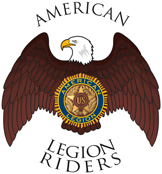 The American Legion RidersMember Information Form/Application for MembershipLast Name: 						 First Name: 							Home Address: 									 Apt#: 					City: 						 State: 					 Zip: 				Home Phone: (		)		-		 Cell Phone: (		)		-			Wife/Husband: 														Birth Date: 	/	/	 Email Address: 										Check One												AL/SAL/AUXMember of: 	Legion 			SAL 		 	Auxiliary 		    	Member #: 		Supporting Membership  				  Supporting Member Sponsor  					Emergency Contact Name:  					  Phone:  (	)		-						This is who we would contact should something happen to you.About your bike:  Complete this section if you will be riding a motorcycle with the ALR.  Cross it out if you will be a passenger.Make: 				  Model:  				  Displacement:  					About the Lawyers:  Check the box alongside the appropriate statement below, draw a large “X” through the statement that does not apply to you and sign and date BOTH sections.  If you do not own a motorcycle, also put a large “X” through the “About your bike” section.“I, the undersigned, certify that the motorcycle listed above is registered in my name and in accordance with state, city, and/or local licensing and registration requirements.  I further certify that I carry property and liability insurance for myself, my passengers, and my motorcycle which meets at least the minimum state, city, and/or local insurance requirements.  I also certify that I carry a valid driver’s license with either a cycle endorsement or a valid Motorcyclist Temporary Instruction Permit in accordance with state, city, and/or local laws.  If my status changes, I will request, complete, and submit a new Member Information Form.” “I am joining as a passenger of the following Rider:  									.“I will not be operating a motorcycle as an American Legion Rider, but may be participating in American Legion Rider events as a passenger.  If my status changes, I will request, complete, and submit a new Member Information Form.”Signed:  								  Date:  								All members must signify their understanding and certification of the relative section above by signing and dating here.“I, the undersigned, agree that the American Legion, and the American Legion Motorcycle Association (henceforth referred to as “The American Legion Riders” or simply as “Riders), shall not be liable or responsible for damage to property or injury to persons including myself during and Riders activities, even where the damage or injury is caused by negligence (except willful neglect).  I understand and agree that all Riders members and their guests participate voluntarily, and at their own risk in all Riders activities.  I release and hold the Riders officers and the American Legion harmless for any injury loss to my person or property that may result through my participation in the Riders and/or their activities.  I understand that this means that I agree not to sue the Riders officers, whither local, state or national, nor the American Legion for any injury resulting to myself or my property in connection with the Riders Activities.”Signed:  								  Date:  								All members must signify their understanding and certification of the relative section above by signing and dating here.										To be renewed annually and kept on file.ALR Membership Number:  				  	